	АДМИНИСТРАЦИЯ 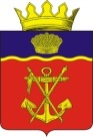  КАЛАЧЁВСКОГО МУНИЦИПАЛЬНОГО РАЙОНАВОЛГОГРАДСКОЙ ОБЛАСТИПОСТАНОВЛЕНИЕОт 28.11.2019 г.        №1171 О внесении изменений в постановление администрации Калачевского муниципального района от 21.07.2017г. № 781 «Об условиях оплаты труда руководителей, заместителей руководителей, главных бухгалтеров муниципальных унитарных предприятий, осуществляющих деятельность в сфере жилищно-коммунального хозяйства, учредителем которых является администрация Калачевского муниципального района»В соответствии со ст.145 Трудового кодекса РФ, Федеральным законом от 06.10.2003 N 131-ФЗ "Об общих принципах организации местного самоуправления Российской Федерации", Федеральным законом от 14.11.2002 N 161-ФЗ "О государственных и муниципальных унитарных предприятиях", в целях обеспечения единого подхода к определению оплаты труда руководителей, заместителей руководителей, главных бухгалтеров муниципальных унитарных предприятий, осуществляющих деятельность в сфере жилищно-коммунального хозяйства, учредителем которых является администрация Калачевского муниципального района Волгоградской области, администрация Калачевского муниципального районапостановляет:1. В постановление администрации Калачевского муниципального района от 21.07.2017г. № 781 «Об условиях оплаты труда руководителей, заместителей руководителей, главных бухгалтеров муниципальных унитарных предприятий, осуществляющих деятельность в сфере жилищно-коммунального хозяйства, учредителем которых является администрация Калачевского муниципального района» (далее - Постановление) внести следующие изменения:1.1. В Положении об условиях оплаты труда руководителей, заместителей руководителей, главных бухгалтеров муниципальных унитарных предприятий, осуществляющих деятельность в сфере жилищно-коммунального хозяйства, учредителем которых является администрация Калачевского муниципального района, утвержденное Постановлением (далее - Положение) таблицу 1 пункта 2.1. изложить в следующей редакции:1.2. В абзаце 24 пункта 3.1. Положения исключить слова: «на покрытие его операционных расходов».  2. Настоящее постановление подлежит официальному опубликованию и распространяет свое действие на отношения, возникшие с 01 января 2020 года.3. Контроль исполнения настоящего постановления оставляю за собой.И.о. главы Калачевскогомуниципального района	                                                 Н.П. ЗемсковаСписочная численность Предприятия, чел.Кратность должностного оклада руководителя Предприятия и минимального размера оплаты труда в РФот 1 до 50,8от 6 до 201от 21 до 601,32от 61 до 1001,5свыше 1011,6 